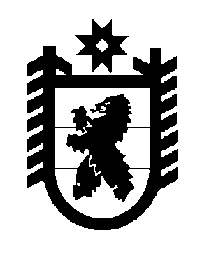 Российская Федерация Республика Карелия    ПРАВИТЕЛЬСТВО РЕСПУБЛИКИ КАРЕЛИЯПОСТАНОВЛЕНИЕ                                 от  23 сентября 2015 года № 303-Пг. Петрозаводск О разграничении имущества, находящегося в муниципальной собственности Кондопожского муниципального района В соответствии с Законом Республики Карелия от 3 июля 2008 года       № 1212-ЗРК «О реализации части 111 статьи 154 Федерального закона                от 22 августа 2004 года № 122-ФЗ «О внесении изменений в законодательные акты Российской Федерации и признании утратившими силу некоторых законодательных актов Российской Федерации в связи                с принятием федеральных законов «О внесении изменений и дополнений    в Федеральный закон «Об общих принципах организации законодательных (представительных) и исполнительных органов государственной власти субъектов Российской Федерации» и «Об общих принципах организации местного самоуправления в Российской Федерации» Правительство Республики Карелия п о с т а н о в л я е т:1. Утвердить перечень имущества, находящегося в муниципальной собственности Кондопожского муниципального района, передаваемого в муниципальную собственность Гирвасского сельского поселения, согласно приложению. 2. Право собственности на передаваемое имущество возникает                    у Гирвасского сельского поселения со дня вступления в силу настоящего постановления.            ГлаваРеспублики  Карелия                                                            А.П. ХудилайненПриложение к постановлениюПравительства Республики Карелияот 23 сентября 2015 года № 303-ППеречень имущества, находящегося в муниципальной собственности Кондопожского муниципального района, передаваемого в муниципальную собственность Гирвасскогосельского поселения ____________________Наименование имуществаАдрес местонахождения имуществаИндивидуализирующие характеристики имуществаЖилой домпос. Эльмус, ул. Центральная, д. 20одноквартирный, инвентарный номер 59, год постройки 1950,общая площадь 41,2 кв. м, жилая площадь 29,8 кв. м 